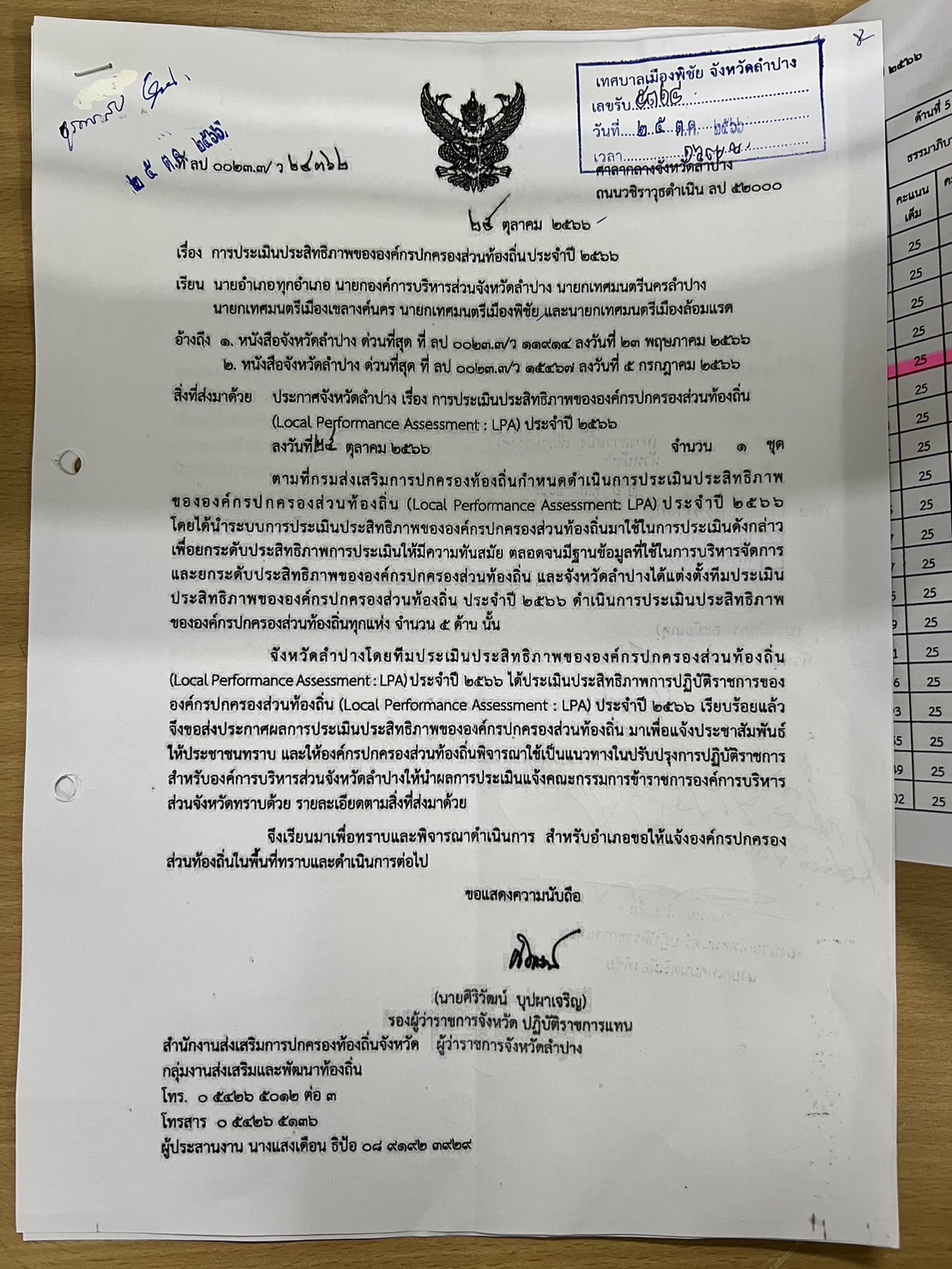 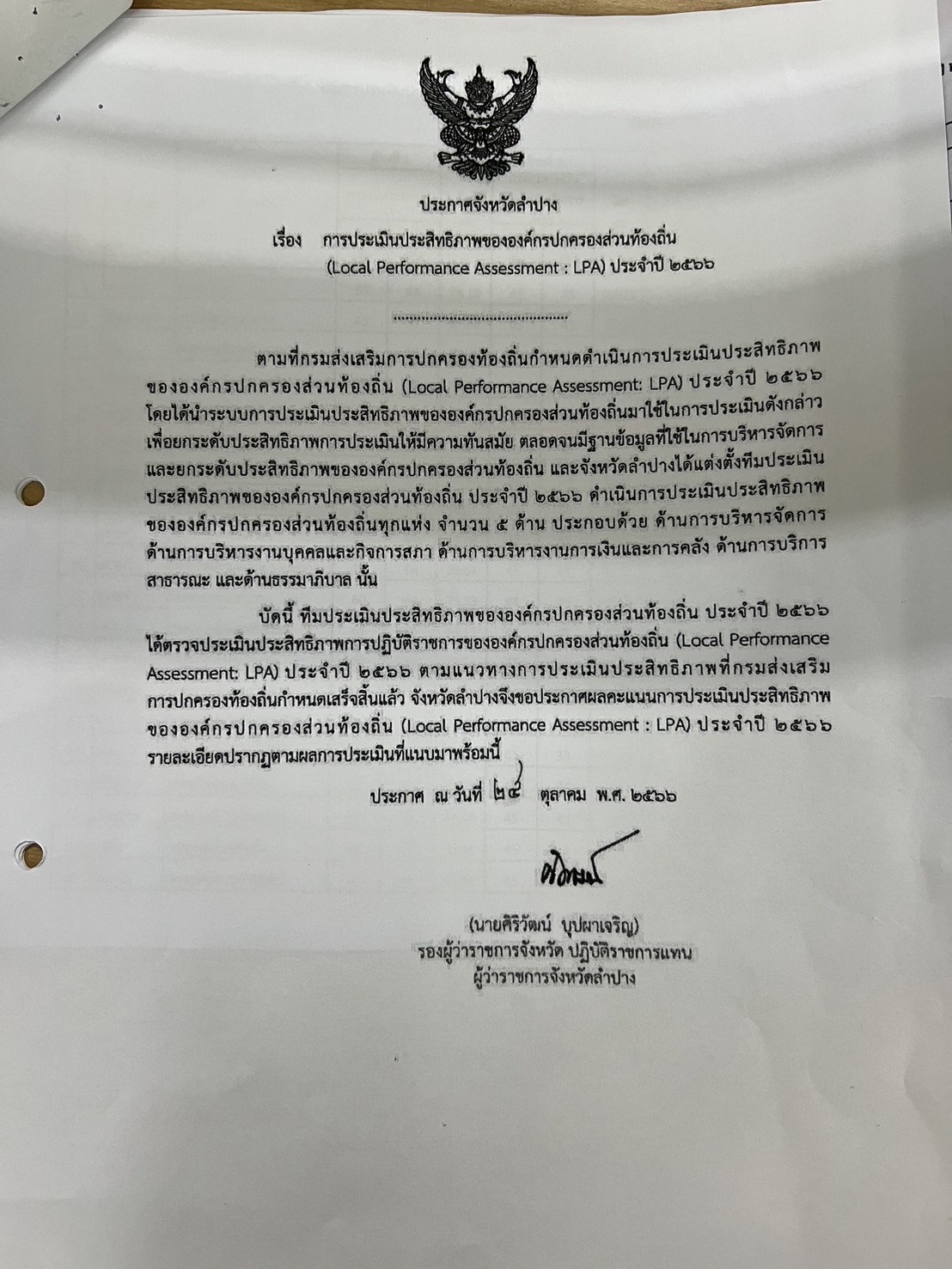 ผลการประเมิณประสิทธิภางองค์กรปกครองส่วนท้องถิ่น (Local Performance Assessment LPA) ประจำปี 2566 จังหวัดลำปางเทศบาลเมืองพิชัยด้านที่ 1 การบริหารจัดการ คะแนนเต็ม 60  คะแนนที่ได้ 52 คิดเป็นร้อยละ 86.67ด้านที่ 2  การบริหารงานบุคคลและกิจกรรมสภา  คะแนนเต็ม 45  คะแนนที่ได้ 45 คิดเป็นร้อยละ 100ด้านที่ 3  การบริหารงานการเงินและการคลัง  คะแนนเต็ม 45  คะแนนที่ได้ 45 คิดเป็นร้อยละ 85ด้านที่ 4 การบริหารสาธารณะ  คะแนนเต็ม 225  คะแนนที่ได้ 197 คิดเป็นร้อยละ 87.56ด้านที่ 5  ธรรมาภิบาล  คะแนนเต็ม 25  คะแนนที่ได้ 25 คิดเป็นร้อยละ 100รวมคะแนน 5 ด้าน   คะแนนเต็ม 455  คะแนนที่ได้ 404 คิดเป็นร้อยละ 88.79